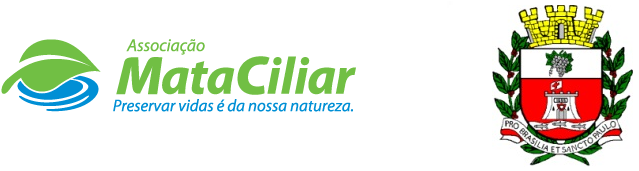 RELATÓRIO RECEBEMINTO DE ANIMAIS NO PERÍODO DE 21/12/2021 À 20/01/2022Fauna Silvestre recebida pelo CRAS - AMC proveniente do Município de VINHEDO.Data:	     /      /                                                            Assinatura:                                         RGDATA DE ENTRADANOME POPULARNOME CIENTÍFICO3630001/01/2022AndorinhaHirundinidae3630603/01/2022Bem-te-vi Pitangus sulphuratus3631303/01/2022RolinhaColumbina sp.3632503/01/2022Catinguelê3633204/01/2022Periquitão-maracanãPsittacara leucophthalmus3633304/01/2022Sabiá Turdus sp.3633404/01/2022Sabiá Turdus sp.3633805/01/2022Gambá-de-orelha-preta (GOP)Didelphis aurita3633905/01/2022Gambá-de-orelha-preta (GOP)Didelphis aurita3634005/01/2022Gambá-de-orelha-preta (GOP)Didelphis aurita3634105/01/2022Gambá-de-orelha-preta (GOP)Didelphis aurita3634205/01/2022Gambá-de-orelha-preta (GOP)Didelphis aurita3634305/01/2022Gambá-de-orelha-preta (GOP)Didelphis aurita3634405/01/2022Gambá-de-orelha-preta (GOP)Didelphis aurita3634505/01/2022Gambá-de-orelha-preta (GOP)Didelphis aurita3634605/01/2022Gambá-de-orelha-preta (GOP)Didelphis aurita3634705/01/2022Gambá-de-orelha-preta (GOP)Didelphis aurita3634805/01/2022Gambá-de-orelha-preta (GOP)Didelphis aurita3634905/01/2022Gambá-de-orelha-preta (GOP)Didelphis aurita3635905/01/2022Sabiá-laranjeiraTurdus rufiventris3638807/01/2022RolinhaColumbina sp.3639108/01/2022Sagui-de-tufo-pretoCallithrix penicillata3641008/01/2022Sanhaço cinzentoThraupis sayaca3646010/01/2022AndorinhãoApoididae3650213/01/2022Gambá-de-orelha-preta (GOP)Didelphis aurita3650513/01/2022Gambá--de-orelha-branca (GOB)Didelphis albiventris3651314/01/2022Gambá-de-orelha-branca (GOB) Didelphis albiventris3652315/01/2022CarcaráCaracara placus3652716/01/2022GambáDidelphis sp.3653017/01/2022Periquitão-maracanãPsittacara leucophthalmus3653117/01/2022Periquitão-maracanãPsittacara leucophthalmus3653217/01/2022Periquitão-maracanãPsittacara leucophthalmus3653317/01/2022Periquitão-maracanãPsittacara leucophthalmus3654417/01/2022GambáDidelphis sp.3654517/01/2022GambáDidelphis sp.3654617/01/2022GambáDidelphis sp.3659319/01/2022Andorinha-comumHirundinidaeTOTAL38 ANIMAIS38 ANIMAIS38 ANIMAIS